Γεια σας κι από μένα!!!Ο καιρός περνάει γρήγορα …!!Μένουμε σπίτι και ελπίζουμε να ξαναβρεθούμε όλοι μαζί,                                      υγιείς και χαρούμενοι σύντομα!! Να ξέρετε ότι δεν σας ξεχνώ…Κι αυτές τις μέρες που είμαστε ο καθένας σπίτι του φροντίζουμε να περάσουμε όσο πιο όμορφα γίνεται…Ξεκουραζόμαστε, παίζουμε, γελάμε, αθλούμαστε, διαβάζουμε τ’ αγαπημένα μας βιβλία, επικοινωνούμε με φίλους ψηφιακά και κάνουμε πράγματα που μας ευχαριστούν…Δεν ξεχνάμε κι αυτά που έχουμε μάθει…!!Πάμε λοιπόν!Θα σας στέλνω εργασίες επανάληψης μία φορά την εβδομάδα.Τις απαντήσεις των ασκήσεων θα σας τις στέλνω με τις ασκήσεις της επόμενης εβδομάδας. Για οτιδήποτε χρειαστείτε μπορείτε να επικοινωνείτε μαζί μου μέσω email. To email μου είναι: butterflymar2003@yahoo.comTake care Can’t wait to see you!!!Αρχικά μπορείτε να μπείτε στα Διαδραστικά σχολικά βιβλία: ebooks.edu.gr → Υλικό ανά τάξη → Δ’ δημοτικού → διαδραστικά βιβλία εμπλουτισμένα → Αγγλικά (Δ΄ Δημοτικού) – Βιβλίο μαθητή (Εμπλουτισμένο html) → (πάνω δεξιά) Unit 1(ανοίγετε την κάθε ενότητα πατώντας πάνω σε κάθε lesson) Lesson 1: A new student in class / Lesson 2 : My timetable / Lesson 3 : This is my school.Προς το παρόν θα ασχοληθούμε με την Unit 1. Αυτά είναι τα links που θα σας πάνε κατευθείαν στις αντίστοιχες σελίδες (με control + κλικ πάνω στον σύνδεσμο).http://ebooks.edu.gr/modules/ebook/show.php/DSDIM-D101/693/4597,20847/http://ebooks.edu.gr/modules/ebook/show.php/DSDIM-D101/693/4597,20848/http://ebooks.edu.gr/modules/ebook/show.php/DSDIM-D101/693/4597,20849/Στην αρχή κάθε σελίδας και ανάμεσα στις δραστηριότητες του βιβλίου θα βρείτε τα παρακάτω εικονίδια.   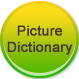 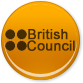 Αν τα πατήσετε θα βρείτε ασκήσεις και παιχνίδια για όσα έχουμε μάθει. Αν κάποια δεν ανοίγουν μπορεί να μην υποστηρίζονται από τις εφαρμογές του υπολογιστή σας. Σε αυτή την περίπτωση πηγαίνετε στο επόμενο εικονίδιο.  Έτσι θα κάνετε μια διασκεδαστική επανάληψη. Και τώρα κάποιες ασκήσεις για εξάσκηση.There is  - There are     1. Βάλε στα κενά is / are .    There ……………………….. four balls on the floor. There ……………………….. two ducks in the lake. There ……………………….. a big tree in the village. There ………………………. a cow in the garden. There ……………………….. two pencils in the bag. 2.  Διάλεξε τη σωστή απάντηση.There ………………………………… four balls on the floor. a. is 	b. are		c. isn’tThere ………………………………….. a book on the table.a. is	b. are		c. aren’t……………………………………. there a chair in the bedroom?a. Is	b. Are		c. Aren’tIs there a cowboy on TV? ………………………………………….a. Yes, there are 	b. No, there is	c. No, there isn’tAre there apples in the kitchen? ……………………………………..      a. Yes, there aren’t	b. Yes, there are	c. Yes, there     3. Απάντησε με Υes, there is – No, there isn’t      1. Is there a cat in the kitchen? Yes, …………………………………………      2. Is there a teddy bear in the bedroom? No, …………………………………      3. Is there a ball on the floor? No, ……………………………………………      4. Is there a doll on the bed? Yes, …………………………………………….HAVE GOT 1.  Φτιάξε την ερώτησηπ.χ. She has got a hat      Has she got a hat?He has got a dog.………………………………………………………………..She has got a kite.………………………………………………………………..They have got long legs. ………………………………………………………………..You have got big feet. ………………………………………………………………..He has got a lion.……………………………………………………………….She has got small feet. ……………………………………………………………….They have got brown hair. ……………………………………………………………….   2. Φτιάξε την άρνηση π.χ. He has got α big nose      He hasn’t got a big noseYou have got long arms.………………………………………………………………..She has got a pink bag. ………………………………………………………………..I have got two dogs.  ………………………………………………………………..He has got a yoyo………………………………………………………………..I have got a pink face.      ………………………………………………………………..He has got blue eyes.     ………………………………………………………………...She has got small ears. ……………………………………………………………3. Απάντησε στις ερωτήσεις. Has she got a big head?a. No, she haven’t 		b. No, she hasn’tHave they got long arms?a. No, they haven’t 		b. No, they hasn’tHas she got small feet?a. Yes, she have			b. Yes, she hasHave you got big boots?a. Yes, I have			b. Yes, I has4. Φτιάξε το σύντομο τύπο όπως στο παράδειγμα:I have got a red bag.		I’ve got a red bagHe has got one leg. ………………………………………………………………..I have got one foot. ………………………………………………………………..She has got a red mouth. ………………………………………………………………..You have got long hair. ………………………………………………………………..He has got a white cat     ……………………………………………………………..She has got a small umbrella.    ……………………………………………………………..They have got long legs.    ……………………………………………………………..I have got a big lemon.   ……………………………………………………………..Present SimpleΓράψε την ερώτηση και την άρνηση κάθε πρότασης. She reads a lot …………………………………………………………………………………….…………………………………………………………………………………….They like ice creams.…………………………………………………………………………………….…………………………………………………………………………………….I speak French.…………………………………………………………………………………….…………………………………………………………………………………….He plays the guitar.…………………………………………………………………………………….…………………………………………………………………………………….We live in Athens. …………………………………………………………………………………….…………………………………………………………………………………….She works in a bank. …………………………………………………………………………………….…………………………………………………………………………………….It eats meat. …………………………………………………………………………………….…………………………………………………………………………………….You sing well.…………………………………………………………………………………….…………………………………………………………………………………….She does her homework every day. …………………………………………………………………………………….…………………………………………………………………………………….They watch TV in the evenings. …………………………………………………………………………………….      …………………………………………………………………………................